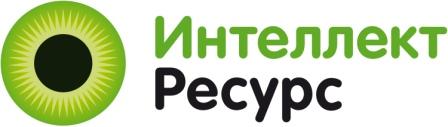 «Актуальные вопросы бухгалтерского учета в бюджетной сфере»Программа разработана для главных бухгалтеров и специалистов бюджетных, автономных, казенных учреждений, органов государственной власти и местного самоуправления, всех заинтересованных лиц.13-30 июня 2017 г.Автор и ведущий программы Плавник Радион Борисович, главный эксперт по бюджетному учету Международного Института Сертифицированных Бухгалтеров и Финансовых Менеджеров, аттестованный преподаватель Института профессиональных бухгалтеров и аудиторов России. Один из ведущих консультантов по вопросам бухгалтерского (бюджетного) учета и налогообложения государственных (муниципальных) учреждений в современной России.Программа курсаДень 1. Изменения в учёте бюджетных и автономных учреждений в 2017 году«Правила игры» государственных учреждений: как исполнять бюджет в 2017 году? Комментарий к Постановлению Правительства РФ от 30.12.2016 №1551 «О мерах по реализации федерального закона «О федеральном бюджете на 2017 год и на плановый период 2018 и 2019 годов».Новшества в порядке составления плана финансово-хозяйственной деятельности на 2017 год. Комментируем Приказ Минфина РФ от 29.08.2016 №142н.Изменения в структуре кодов бюджетной классификации: порядок применения бюджетной классификации в 2017 году. Комментируем Приказ Минфина РФ от 07.12.2016 №230н и Приказ Минфина РФ от 29.12.2016 №246н. Какие коды КБК необходимо знать бухгалтерам бюджетных и автономных учреждений?Формирование рабочего плана счетов в 2017 году. Применяем нормы и правила Приказа Минфина РФ от 16.11.2016 года №209н. Обсуждаем проблемные вопросы формирования структуры счёта.Изменения в документообороте бухгалтерского учёта учреждений в 2017 году.  Применяем нормы и правила Приказа Минфина РФ от 16.11.2016 года №209н. Формируем табель документов и график документооборота.Особенности учёта основных средств учреждений в 2017 году. ПЕРЕХОД НА ИСПОЛЬЗОВАНИЕ НОВОГО ОКОФ И НОВЫХ ГРУПП ПО НАЧИЛЕНИЮ АМОРТИЗАЦИИ. Комментарий к письму Минфина РФ от 27.12.2016 №№ 02-07-08/78243 «О введении с 1 января 2017 года нового Общероссийского классификатора основных фондов (ОКОФ)».Изменения в учёте кассовых операций. КАК ИСПОЛЬЗОВАТЬ ККМ В УЧРЕЖДЕНИЯХ В 2017 ГОДУ? Комментарий к федеральному закону от 03.07.2016 года «О внесении изменений в ФЗ от 22.05.2003 54-фз».Изменения в учёте санкционирования расходов. Порядок санкционирования расходов в соответствии с перечнем документов и требованиям финансовых органов. КОММЕНТАРИЙ К ПРИКАЗУ МИНФИНА РФ ОТ 30.12.2015 №221Н.  Операции по санкционированию доходов учреждений. Порядок учета принятых и принимаемых обязательств учреждений.Стандарты бухгалтерского учёта: новый вид нормативно-правовых актов, регулирующих бухгалтерский учёт госсектора. Комментарий к Приказу Минфина от 25.11.2016 года № 218н: Что такое стандарт бухучёта? Как применять стандарт бухучёта? С какого момента применять стандарт бухучёта? Что важнее: Инструкция по бухгалтерскому учёту или стандарты бухгалтерского учёта?День 2. Заработная плата государственных (муниципальных) учреждений в 2017 годуСтраховые взносы по-новому: что налоговая будет проверять при начислении и уплате взносов в 2017 году. Комментируем нормы главы 34 НК РФ: плательщики сборов; объект обложения страховыми сборами; база и порядок расчёта страховых взносов; суммы, не подлежащие обложению страховыми взносами; отчётность, которую будут представлять плательщики взносов.Изменения в исчислении и уплате НДФЛ в 2017 году: изменения в перечне льгот, изменения в порядке предоставления вычетов. Отчётность по НДФЛ: обсуждаем ошибки в заполнении 6-НДФЛ.Изменения в нормативно-правовом регулировании систем оплаты труда в 2017 году. Комментируем «Единые рекомендации по установлению на федеральном, региональном и местном уровнях систем оплаты труда работников государственных и муниципальных учреждений на 2017 год». КАКУЮ ЗАРПЛАТУ БУДЕМ ПЛАТИТЬ РУКОВОДИТЕЛЯМ И ИХ ЗАМЕСТИТЕЛЯМ В 2017 ГОДУ?Переход на «эффективный контракт» - последняя стадия: что необходимо сделать в 2017 году. Проверяем заключённые трудовые договоры; проверяем изменения в локальные нормативные акты.Решаем главную проблему перехода на «эффективный контракт» - оценка работы сотрудника и расчёт стимулирующих выплат. Пробуем на работниках бухгалтерии: формулируем задачи бухгалтерии; разрабатываем целевые ориентиры для сотрудников бухгалтерии; определяем персональные показатели эффективности; увязываем стимулирующие выплаты с персональными показателями эффективности.Оплата труда работника государственного учреждения в 2017 году: что хочет видеть законодатель? Положение об оплате труда – основной документ, фиксирующий процедуры расчёта заработной платы работника. Алгоритм создания и утверждения Положения. Определяем составные части заработной платы работника (базовая часть, компенсационные выплаты, стимулирующие выплаты). Описываем особенности оплаты труда работников, работающих по графику.Порядок удержаний и выплаты заработной платы работникам: как удержать переплаченную заработную плату в 2017 году (комментируем Письмо Минфина от 09.11.2016 №02-06-10/65506); ошибки при выплате заработной платы.Отпуска работников, или снова о наболевшем: порядок расчёта и бухгалтерского учёта. Порядок предоставления, продолжительность, перенос отпусков, разделение отпуска на части. Порядок предоставления дополнительных отпусков. Оплата основных и дополнительных отпусков. Выплата компенсации за неиспользованный отпуск. НОВЫЙ ПОРЯДОК БЮДЖЕТНОГО УЧЁТА ОТПУСКОВ: РЕЗЕРВЫ ОТПУСКОВ И РАСХОДЫ БУДУЩИХ ПЕРИОДОВ. Мы предоставляемОбучение по заявленной программе.Информационно-справочные материалы.Удостоверение о повышении квалификации установленного образца в объеме 24 часа. (В соответствие с Федеральным законом "Об образовании в Российской Федерации" N 273-ФЗ от 29 декабря 2012 года, Постановлением Правительства РФ 
"Об утверждении государственных требований к профессиональной переподготовке и повышению квалификации государственных гражданских служащих Российской Федерации" с изменениями от 2 июня 2016 г. N 494, лицензией ЧОУ ДПО Учебный центр «Интеллект Ресурс», на образовательную деятельность №3328 от 06.08.2013г., выданную Департаментом образования Владимирской области). Сертификат участника семинара объемом 10 часов (в случае выбора однодневного участия в программе). Стоимость обучения Вариант 1. Участие в программе обучения в объеме 24 часа (2 дня)  - 14500-00 рублей. Удостоверение о повышении квалификации установленного образца.Вариант 2. Участие в программе одного дня по выбору (13.06.2017 или 30.06.2017)  - 7700-00 рублей. Сертификат участника семинара.НДС не облагается.Начать обучение возможно по гарантийному письму.Начало занятий13 июня 2017 года. По адресу: г. Владимир, ул. Дворянская, д. 27А, кор.7, каб. 31АУсловия приемазаявка на обучение от организации или физического лица (в приложении);наличие высшего, незаконченного высшего или среднего профессионального образования для оформления удостоверения о повышении квалификации.Наши контакты Тел. 8(4922) 46-46-50, +7 (901) 888-66-50  Е-mail: intelres@list.ruг. Владимир, ул. Дворянская, д. 27А, кор.7, каб. 31.С уважением, директор						Учебного центра «Интеллект Ресурс»                                  	О.Ю. ОсокинаПовышение квалификации по программе